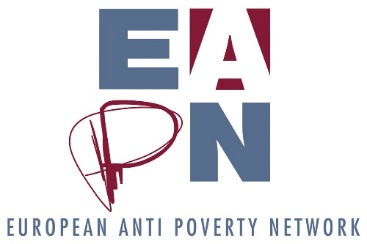 E10. Prioritising 5-6 themes for EAPN for the next 5 years1. BackgroundIn Phase 1 of the Strategic Thinking process, we recognised that we tend to focus on too many different thematic areas, and we thus spread ourselves too thin – we don’t make enough of a meaningful impact on the issues, because we don’t spend enough time pushing for change. A clear agreement from phase 1 was that we should focus on no more than 5-6 priority themes over the next 5-year period.2. What could these themes be?The Theory of Change, agreed in Phase 2, highlighted the following potential priority themes for EAPN:Social Protection Systems, with a focus on Minimum Income.Living WagesPrecarious work and digitalisation Equal access to high quality social servicesSocial and economic rightsThe impact of technological and environmental changes on povertyA ‘beyond’ SDGs / Europe specific antipoverty agendaIn 2019, we have agreed (via the Work Programme) to focus on: Future of EuropePolicy and Inequality Watch Principle 1 EPSR: Right to quality and inclusive education, training and life-long learning.Principle 6 EPSR: Wages: right to fair wages that provide for a decent standard of living.Principle 12 EPSR: Social Protection: all workers, and under comparable conditions self-employed, have a right to adequate social protection Principle 14 EPSR: Minimum Income: right to adequate minimum income ensuring a life in dignity at all stages of lifePrinciple 20 EPSR: Access to Essential Services – of good quality, including water, sanitation, energy, transport, financial services.Gender equality (2 pager)Multidimensional definition of poverty (2 pager)Social protection and minimum income (2 pager)Participation of PeP (2 pager, and developing training and methodology)   We have also focused recently on the MFF, and on Financing for Social Protection.3. How these should be agreed?Given the clear agreement in June 2018, for EAPN to be impactful and effective, we must select our 6 priority issues, and focus on these issues for the next 5 – 6 year. This will give us the time to develop: Structures to develop work on these themesA body of expertise on these themesClear positions on these themesClear political strategies4. What role of People Experiencing Poverty?At this stage of the Strategic Thinking process, where structures are being rethought, the Bureau suggests that it is appropriate for People Experiencing Poverty to be consulted directly via the group of National Coordinators.In the future, when the Strategic Thinking process has been finalised and EAPN has acted accordingly, there may be more space for people experiencing poverty to have more direct leadership in selecting these topics.